Oświadczenia Kandydata/Kandydatki do projektu „Wsparcie osób zagrożonych wykluczeniem społecznym z terenu Gminy Kraśniczyn poprzez utworzenie klubu seniora – Koło Aktywizacji Społecznej”Ja, niżej podpisany(a),......................................................................................................................................................(imię i nazwisko składającego oświadczenie)zamieszkały(a).......................................................................................................................................................(adres zamieszkania: kod, miejscowość, ulica, numer domu/mieszkania)telefon kontaktowy stacjonarny/komórkowy.......................................................................................................................................................Nr PESEL: .....................................................................................................................Oświadczam, że:1. Jestem mieszkańcem/mieszkanką gminy Kraśniczyn                                          Tak        Nie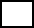 2.Jestem osobą niesamodzielną.                                                                             Tak        Nie3. Jestem osobą niepełnosprawną.                                                                          Tak        Nie4. Jestem osobą niedowidzącą.                                                                                Tak        Nie5. Korzystam ze świadczeń pomocy społecznej.                                                      Tak        Nie6. Korzystam z Programu Operacyjnego Pomoc Żywnościowa 2014-2020.            Tak        Nie7.Jestem osobą bezdomną/wykluczoną z dostępu do mieszkania.                          Tak        Nie................................................................................................(data, miejscowość i podpis)Załącznik nr 2